                                                            Seara lui Mos Nicolae              "In noaptea de 5/6 decembrie se spune ca Mos Nicolae vine la geamuri si vede copiii care dorm si sunt cuminti, lasandu-le in ghete dulciuri si alte daruri, insa tot el este acela care-i pedepseste pe cei lenesi si neascultatori. In dimineata de Sfantul Nicolae, copiii cuminti gasesc daruri in ghetute. E un obicei vechi, nu numai la romani, de a face cadouri in aceasta zi. Spre deosebire de Mos Craciun, Mos Nicolae nu se arata niciodata."Citeste cu atentie textul si raspunde la intrebari.1. Cand vine Mos Nicolae ?------------------------------------------------------- ------------------------------------------------------- ------2. Pe unde vine Mos Nicolae?------------------------------------------------------- ------------------------------------------------------- 3. Ce lasa copiilor in ghetute?------------------------------------------------------- ------------------------------------------------------- 4. Care este diferenta dintre Mos Craciun si Mos Nicolae?------------------------------------------------------- ------------------------------------------------------- 5. Transcrie propozitia corect.    in dimineata de sfantul Nicolae copi cuminti gasesc daruri in ghetute.------------------------------------------------------- ------------------------------------------------------- 6. Desparte in silabe urmatoarele cuvinte:dimineata = -----------------------------------ghetute    =   -----------------------------------daruri       =   -----------------------------------Nicolae    =    ----------------------------------7. Gaseste  cuvinte asemanatoare::daruri = ---------------------lenesi = --------------------vechi = ---------------------8. Gaseste opusul cuvintelor:dimineata = -----------------------------------copii cuminti = -------------------------------mos = ------------------------------------------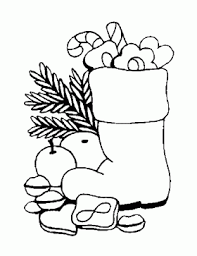 